Un exemple parcours de formation Permis B, AAC, CS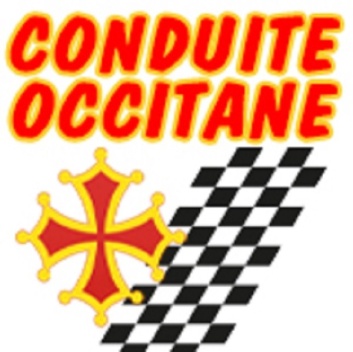 La phase de formation initiale en auto-école est composée d’une partie théorique  (cours de code) et après l’obtention du code, d’une partie pratique (cours de conduite).Le code ou Épreuve théorique GénéraleImmédiatement après votre inscription dans notre auto-école, vous allez vous consacrer à l’apprentissage du code de la route, afin de pouvoir vous présenter à l’examen et de le passer avec succès, c’est-à- dire avec un score inférieur ou égal à 5 fautes sur 40.La formation théorique sur le pack web de code garde la nouvelle philosophie d’apprentissage mise en place avec l’arrivée du REMC (Référentiel D’), avec la mise en place avant des risques. Il reprend les 4 compétences globales et les 32 compétences associées, dont les 2 nouvelles :Connaître les règles relatives à la circulation inter-file des motocyclistes. Savoir en tenir compte,Conduire à l’abord et dans la traversé d’ouvrages routiers tels que les tunnels, les ponts. Il permet de répondre aux questions examen ETG.Les ouvrages informatisé que nous proposons donnent les bases fondamentales pour :Conduire en sécuritéConnaître la réglementation Connaître les comportements à adopter et les risques liés à la conduiteNotre forfait cours de code illimité vous permet l’apprentissage de la réglementation routière et des comportements par le biais de cours spécifique destinés à vous faire maîtriser les différents points qu’il est essentiel de connaître ( signalisation, priorité, croisement et dépassement, conduite sur autoroute, véhicule et conducteur …) et de vous entraîner sur des séries type examen de 40 questions avec correction pédagogique et des séries thématiques de 20 questions ( stationnement, visibilité et éclairage, règle de circulation, notion pratique…)Spécifiquement ciblées pour vous permettre d’améliorer vos point faible. Le pack web sur internet est illimité afin d’acquérir le meilleur niveau possible, ce qui est un objectif indispensable pour accéder à la conduite dans de bonnes conditions.Cours collectifs en salle d’auto-école :Nos cours collectifs en salle d’auto-école, en présence d’un enseignant de la conduite vous enseigneront notamment les grands thèmes de la sécurité routières ( alcool et stupéfiants, vitesse, défaut de port de la ceinture de sécurité…) les spécifiques de la conduite et de la sécurité des motocyclettes.Chaque début d’heure, un mode examen blanc est proposé aux élèves avec correction. Le suivie personnalisé de tous les élèves au code en salle permet que chaque élève atteigne un bon niveau de compétences sur les connaissances théoriques de circulation et aussi des thèmes du nouvel ETG pour une bonne réussite à l’examen du code.Il faut aussi insister sur le fait que l’on ne peut se mettre au volant d’une voiture qu’après avoir acquis le savoir théorique du code travaillé de manière rigoureuse. En effet, la circulation demande une capacité intellectuelle à interagir en temps réel avec son environnement qui est en constant mouvement. Avoir un mauvais niveau théorique ne permet pas d’accéder à la capacité d’analyse indispensable pour comprendre, s’adapter et agir et ne parlons pas de l’anticipation qui devient quasi impossible.La pratiquePour apprendre à maîtriser un véhicule,  vous allez suivre un nombre minimum obligatoire de 20 heures de conduite pour atteindre un niveau suffisant et valider les 4 étapes de votre programme de formation à la conduite automobile.Cet apprentissage de la conduite sera progressif, prenant compte de la variété des situations de conduite (conduite sur voie rapide, autoroute, de nuit ou dans un environnement dégradé, par le temps de pluie…)Quand ce niveau est atteint, vous serez présenté à l’examen du permis de conduire.Toutes les leçons de conduite se déroulent à bord du véhicule école et ce dès l’évaluation. Le programme suivi ensuite est celui détaillé dans le programme de formation REMC.Une pédagogie adéquate est appliquée par nos moniteurs, afin de permettre aux élèves d’acquérir les connaissances nécessaires (savoir-faire et savoir-être) le plus facilement possible, dont voici un exemple de parcours de formation pratique :Heure d’évaluation :  - installation dans le véhicule école  - remplissage par le moniteur de la fiche d’évaluation pour estimation du forfait conduite-démarrage arrêt en douceur ( dosage frein)- passage des vitesses ( à l’arrêt puis en guidage) – freinage rétrogradage.1 ère heure : - Installation dans le véhicule écoleDémarrage, arrêt en douceur (dosage frein)Passage vitesses : - Démarrage ………….1ère – environ 20km/h……………2ème environ 40km/h……….3ème environ  60km/h 4ème environ 80km/h 5ème régime moteur Rétrogradage selon la vitesse :  : 80km/h…………… 5ème allure<70km/h……………4ème allure<50km/h……….3ème allure<30km/h…………..2ème allure 10km/h……….1ère sous régimeRèglementation : limitation> 70km/h……….5ème limitation=70km/h…………4ème limitation=50km/h…………3ème limitation=30km/h………..2ème2ème heure :  - revoir démarrage, arrêt+volant tournant+notion regard- revoir passage des vitesse-revoir freinage (avec dosage du frein dégressif et proportionnel à la vitesse).3ème heure : - revoir les apprentissage précédents+notions regard (en guidage) – démarrage+arrêt précis ( aux stops et au feux)+ volant –passages des vitesse+freinage+rétrogradage – trajectoire ( rond point et tournant) et route – adaptation des vitesses selon les allures 4ème heure :   Revoir les apprentissages précédents + notions regard+maîtrise mécanique (en guidage)- boîte de vitesse dans son ensemble. 2ème et  1ère – démarrage en côte avec et sans frein à main + stabilisation. 5ème heure :   Revoir les apprentissages précédents démarrage, arrêt boîte de vitesse, trajectoire, notion de contrôle et regard  - ½ tour et marche arrivé  en ligne droite et courbe guidage mécanique intégral jusqu’à l’autonomie pour 1ère glissée.6ème heure :   Revoir les apprentissages précédents-guidage et laisser faire intensif pour l’objectif l’autonomie- chaque objectif traité doit devenir transversal et donc retravaillé à chaque heure.7ème heure :   Revoir les apprentissages précédents – orientation du regard et maîtrise trajectoire- contrôles rétroviseurs intérieur et extérieurs avant, frein ou clignotants-contrôle rétroviseurs intérieur et extérieurs + angle mort avant déplacement latéral- guidage intensif et laisser faire mécanique pour optimiser l’autonomie- anticiper les manœuvres (rangement bataille avant et arrière).8ème heure : Revoir les apprentissage précédents –contrôles intensif en guidage sur approche intersection (frein et rétroviseurs) – contrôle intensif en guidage sur changement de direction (clignotants et rétroviseurs), à travailler sur grand axe de circulation –guidage intensif mécanique (l’élève doit devenir autonome)- manœuvres (créneau, rangement en bataille, ½ , tour , marche arrière.9 à 12ème heure : Revoir les apprentissages précédents – procédure intersection –toujours analyser le type d’intersection -s’adapter en fonction de la situation : les feux : toujours ralentir les stops : toujours marquer l’arrêt les autres : toujours arriver en 2ème : si rond-point ou priorité à droite= contrôle que d’un cotés, et je peux rester en 2ème sinon cédez le passage, croisement ou intersection en T= contrôle des 2 côtés, et je repasse en 1ère débrayée ou glissée- 13 à 14ème heure : revoir les apprentissage précédents –gestion et adaptation du placement et de l’allure en virage et en courbe. 13 à 16ème heure :  : Revoir les apprentissages précédents – gestion de l’insertion , de l’allure et de sortie sur autoroute .17 à 18ème heure : : Revoir les apprentissages précédents – Mise en situation de dépassement sur route, voie rapide autoroute.19 à 20ème heure  : Revoir les apprentissages précédents en fonction des besoins de l’élève.Cet exemple de parcours de formation peut varier d’un élève à un autre, avec certains objectifs qui peuvent être abordés  plus ou moins tôt selon les capacités de l’élève ou des circonstances rencontrées et qu’il n’ait pas d’interruption longue entre les heures de conduites 